INVITATION LETTERTo,Sub: INVITATION LETTER FOR CIV-RV-02Dear Sir,Head	of the Procuring			Nodal officer		    	Principal         Department 				Procurement Annexure IFORMAT FOR QUOTATION SUBMISSION(In letterhead of the supplier with seal)Date: _______________To: 					________________________________________________________Gross Total Cost (A+B): Rs. ________________We agree to supply the above goods in accordance with the technical specifications for a total contract price of Rs. ———————— (Amount in figures) (Rupees ————————amount in words) within the period specified in the Invitation for Quotations.We confirm that the normal commercial warranty/ guarantee of ——————— months shall apply to the offered items and we also confirm to agree with terms and conditions as mentioned in the Invitation Letter. We hereby certify that we have taken steps to ensure that no person acting for us or on our behalf will engage in bribery.Signature of SupplierName: ____________________Address: __________________Contact No: ________________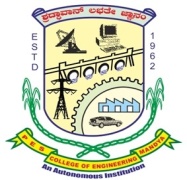 P.E.S. College of Engineering Mandya, K V Shankara Gowda Road, Mandya - 571 401, Karnataka, IndiaPackage Code: TEQIP-III/2019/KA/pcem/84Current Date: 17-May-2019Package Name: CIV-RV-02Method: Shopping GoodsAimil LtdNaimex House 88/, 90/1, Outer Ring Road, Nagavara, Bengaluru, Karnataka-560045Efficient Engineers#90 Building no 13, K H B Colony, Kengeri satellite Town 3rd phase, Bangalore, Karnataka-560045Seeco LaboratoriesNo.12/5, 14th C Cross, Agrahara Dasarahalli, Near Fire Station Bengaluru, Karnataka-560079Techno Instruments Company#37, 3rd main, Vyalikaval,Bengaluru, Karnataka-560003Lawrence & Mayo179-G, 96(5/1), Narsimharaja Road, Bengaluru, Karnataka-560002 Turbo Tech Engineering#36/96, 40 feet road, 3rd cross, Opp. to K.T.G school, srigandhanagar, Hegganahalli East, Bengaluru, 1.You are invited to submit your most competitive quotation for the following goods with item wise detailed specifications given at Annexure I,Sr. NoItem NameQuantityPlace of DeliveryInstallation Requirement (if any)1Skid Resistance And Friction Tester 1Department of Civil Engineering, P E S  College of Engineering, K V Shankara Gowda Road, Mandya - 571 401,    Karnataka, India2Amprobe IR-750 Digital Infrared Thermometer1Department of Civil Engineering, P E S  College of Engineering, K V Shankara Gowda Road, Mandya - 571 401,    Karnataka, India3Albedo meter1Department of Civil Engineering, P E S  College of Engineering, K V Shankara Gowda Road, Mandya - 571 401,    Karnataka, India4Automatic  bitumen compactor1Department of Civil Engineering, P E S  College of Engineering, K V Shankara Gowda Road, Mandya - 571 401,    Karnataka, India5Benkelman Beam Deflectometer1Department of Civil Engineering, P E S  College of Engineering, K V Shankara Gowda Road, Mandya - 571 401,    Karnataka, India6Constant temperature water bath1Department of Civil Engineering, P E S  College of Engineering, K V Shankara Gowda Road, Mandya - 571 401,    Karnataka, India7Digital Fatigue Testing for Soil, concrete , Bitumen Machine1Department of Civil Engineering, P E S  College of Engineering, K V Shankara Gowda Road, Mandya - 571 401,    Karnataka, India8Field CBR Test Set1Department of Civil Engineering, P E S  College of Engineering, K V Shankara Gowda Road, Mandya - 571 401,    Karnataka, India9Asphalt/ Bitumen mixer1Department of Civil Engineering, P E S  College of Engineering, K V Shankara Gowda Road, Mandya - 571 401,    Karnataka, India2.2.Government of India has received a credit from the International Development Association (IDA) towards the cost of the Technical Education Quality Improvement Programme [TEQIP]-Phase III Project and intends to apply part of the proceeds of this credit to eligible payments under the contract for which this invitation for quotations is issued.Government of India has received a credit from the International Development Association (IDA) towards the cost of the Technical Education Quality Improvement Programme [TEQIP]-Phase III Project and intends to apply part of the proceeds of this credit to eligible payments under the contract for which this invitation for quotations is issued.Government of India has received a credit from the International Development Association (IDA) towards the cost of the Technical Education Quality Improvement Programme [TEQIP]-Phase III Project and intends to apply part of the proceeds of this credit to eligible payments under the contract for which this invitation for quotations is issued.Government of India has received a credit from the International Development Association (IDA) towards the cost of the Technical Education Quality Improvement Programme [TEQIP]-Phase III Project and intends to apply part of the proceeds of this credit to eligible payments under the contract for which this invitation for quotations is issued.3.3.QuotationQuotationQuotationQuotation3.13.13.1The contract shall be for the full quantity as described above.3.23.23.2Corrections, if any, shall be made by crossing out, initialling, dating and re writing.3.33.33.3All duties and other levies payable by the supplier under the contract shall be included in the unit Price.3.43.43.4Applicable taxes shall be quoted separately for all items.3.53.53.5The prices quoted by the bidder shall be fixed for the duration of the contract and shall not be subject to adjustment on any account.3.63.63.6The Prices should be quoted in Indian Rupees only.4.4.Each bidder shall submit only one quotation.Each bidder shall submit only one quotation.Each bidder shall submit only one quotation.Each bidder shall submit only one quotation.5.5.Quotation shall remain valid for a period not less than 55days after the last date of quotation submission.Quotation shall remain valid for a period not less than 55days after the last date of quotation submission.Quotation shall remain valid for a period not less than 55days after the last date of quotation submission.Quotation shall remain valid for a period not less than 55days after the last date of quotation submission.6.6.Evaluation of Quotations: The Purchaser will evaluate and compare the quotations determined to be Substantially responsive   i.e. whichEvaluation of Quotations: The Purchaser will evaluate and compare the quotations determined to be Substantially responsive   i.e. whichEvaluation of Quotations: The Purchaser will evaluate and compare the quotations determined to be Substantially responsive   i.e. whichEvaluation of Quotations: The Purchaser will evaluate and compare the quotations determined to be Substantially responsive   i.e. which6.16.1are properly signed; andare properly signed; and6.26.2Confirm to the terms and conditions, and specifications.Confirm to the terms and conditions, and specifications.7.7.The Quotations would be evaluated for all items together.The Quotations would be evaluated for all items together.The Quotations would be evaluated for all items together.The Quotations would be evaluated for all items together.8.8.Award of contract The Purchaser will award the contract to the bidder whose quotation has been determined to be substantially responsive and who has offered the lowest evaluated quotation price.Award of contract The Purchaser will award the contract to the bidder whose quotation has been determined to be substantially responsive and who has offered the lowest evaluated quotation price.Award of contract The Purchaser will award the contract to the bidder whose quotation has been determined to be substantially responsive and who has offered the lowest evaluated quotation price.Award of contract The Purchaser will award the contract to the bidder whose quotation has been determined to be substantially responsive and who has offered the lowest evaluated quotation price.8.18.1Notwithstanding the above, the Purchaser reserves the right to accept or reject any quotations and to cancel the bidding process and reject all quotations at any time prior to the award of Contract.Notwithstanding the above, the Purchaser reserves the right to accept or reject any quotations and to cancel the bidding process and reject all quotations at any time prior to the award of Contract.8.28.2The bidder whose bid is accepted will be notified of the award of contract by the Purchaser prior to expiration of the quotation validity period. The terms of the accepted offer shall be Incorporated in the purchase order.The bidder whose bid is accepted will be notified of the award of contract by the Purchaser prior to expiration of the quotation validity period. The terms of the accepted offer shall be Incorporated in the purchase order.9.9.Payment shall be made in Indian Rupees as follows:Payment shall be made in Indian Rupees as follows:Payment shall be made in Indian Rupees as follows:Payment shall be made in Indian Rupees as follows:Satisfactory Acceptance - 100% of total cost
Satisfactory Acceptance - 100% of total cost
Satisfactory Acceptance - 100% of total cost
10.10.10.Liquidated Damages will be applied as per the below:Liquidated Damages Per Day Min % :N/ALiquidated Damages Max % : N/ALiquidated Damages will be applied as per the below:Liquidated Damages Per Day Min % :N/ALiquidated Damages Max % : N/ALiquidated Damages will be applied as per the below:Liquidated Damages Per Day Min % :N/ALiquidated Damages Max % : N/A11.11.11.All supplied items are under warranty of 12 months from the date of successful acceptance of items and AMC/Others is NO.All supplied items are under warranty of 12 months from the date of successful acceptance of items and AMC/Others is NO.All supplied items are under warranty of 12 months from the date of successful acceptance of items and AMC/Others is NO.12.12.12.You are requested to provide your offer latest by 03:00 hours on 03-Jun-2019.You are requested to provide your offer latest by 03:00 hours on 03-Jun-2019.You are requested to provide your offer latest by 03:00 hours on 03-Jun-2019.13.13.13.Detailed specifications of the items are at Annexure I.Detailed specifications of the items are at Annexure I.Detailed specifications of the items are at Annexure I.14.14.14.Training Clause (if any) Not neededTraining Clause (if any) Not neededTraining Clause (if any) Not needed15.15.15.Testing/Installation Clause (if any) Testing/Installation Clause (if any) Testing/Installation Clause (if any) 16.16.16.Performance Security shall be applicable: 0%Performance Security shall be applicable: 0%Performance Security shall be applicable: 0%17.17.17.Information brochures/ Product catalogue, if any must be accompanied with the quotation clearly indicating the model quoted for.Information brochures/ Product catalogue, if any must be accompanied with the quotation clearly indicating the model quoted for.Information brochures/ Product catalogue, if any must be accompanied with the quotation clearly indicating the model quoted for.18.18.18.Sealed quotation to be submitted/ delivered at the address mentioned below, Office of the TEQIP Cell, P.E.S. College of Engineering Mandya, K V Shankara Gowda Road, Mandya - 571 401, Karnataka, IndiaSealed quotation to be submitted/ delivered at the address mentioned below, Office of the TEQIP Cell, P.E.S. College of Engineering Mandya, K V Shankara Gowda Road, Mandya - 571 401, Karnataka, IndiaSealed quotation to be submitted/ delivered at the address mentioned below, Office of the TEQIP Cell, P.E.S. College of Engineering Mandya, K V Shankara Gowda Road, Mandya - 571 401, Karnataka, India19.We look forward to receiving your quotation and thank you for your interest in this project.We look forward to receiving your quotation and thank you for your interest in this project.We look forward to receiving your quotation and thank you for your interest in this project.We look forward to receiving your quotation and thank you for your interest in this project.Sr. NoItem NameSpecifications1Skid Resistance And Friction Tester Scale for tests on Polished Stone Value specimens Rule, plexiglass made, for sliding length verification Thermometer range –10 to 110°C. Calibration Certificate conforming to EN 1097-8 Case Dimensions: 730 X 730 X 330 mm Weight: 32 kg2Amprobe IR-750 Digital Infrared ThermometerDistance to Spot (D:S)- 50:1 Temperature Range- -50° to 1550°C Emissivity- Adjustable from 0.10 to 1.00 Response time- 250µs Dimensions- 183*147*57 Model number- IR7503Albedo meterSpectral range- 285  to    3000 x 10-9 m  Sensitivity (nominal)- 15 x 10 -6  V/(W/m2)  Rated operating temperature- -40 to +80oC range Standard cable length 5 m4Automatic  bitumen compactorWeight                                    4.5kg Suitable for operation- 230 V, 50 Hz Material for Construction Stainless steel Operating Height 457 mm5Benkelman Beam DeflectometerWeight 15 Kg Speed 30-80r/min Beam ratio 21 Dial gauge 0.01 x 25 mm Voltage 380V Length 244 cm6Constant temperature water bathDigital Temp. Controller Micro-processor based  Auto Tune P.I.D Temperature Range 5oC – 90oC Power Supply 230 Volts A.C 50 Hz Phase Single Phase7Digital Fatigue Testing for Soil, concrete , Bitumen MachineThe fatigue testing machine is used to evaluate the fatigue strength for the concrete which is helpful for determination of durability of concrete under various environmental conditions. The specifications are as follows Power Source: AC220V,Counter: 0 to 999, 999 Times, Stroke: 75mm and Width: 25mm.8Field CBR Test SetStandard IS:2720 (Part 31) Loading Jack Swivel Head Penetration Piston, 50 mm dia  Extension Set, consisting of 1 length of 5 cm, 2 lengths of 10 cm, 1 length of 30 cm, 1 length of 50 cm and a length of 100 cm used as spacers between the proving ring and penetration piston. The lengths are machined from steel tubing Connector Set, consists of eight connectors for coupling the penetration piston and proving ring assembly, either directly or through extension pieces Datum Bar Assembly, consisting of two stands and 1 m long Bar Adjustable Bracket, for mounting the Dial Gauge Annular Metal Weight, 5 kg, 250 mm dia with 53 mm dia central hole Slotted Metal Weight, 5 kg, 215 mm to 250 mm dia with 53 mm dia slot 2 Nos. Slotted Metal Weight, 10 kg, 215 mm to 250 mm dia with 53 mm dia slot 2 Nos.9Asphalt/ Bitumen mixerMixer capacity: 10 litres Mixing speed: adjustable from 5 to 35 rpm Mixing temperature: adjustable from ambient to 250°C Heater: 4500 W Temperature control: PT 100 sensor Tilting angle up to 130° Power: 7000 W (total) Voltage: 380-400V, 50 Hz, 3 ph or 220V, 60 Hz, 3 ph Overall dimensions: 1350 x 650 x 1205 (w x d x h) Weight: approx. 200 kgSl. No.Description of goods (with full Specifications)Qty.UnitQuoted Unit rate in Rs.(Including Ex Factory price, excise duty, packing and forwarding, transportation, insurance, other local costs incidental to delivery and warranty/ guaranty commitments) Total Price (A)Sales tax and other taxes payableSales tax and other taxes payableSl. No.Description of goods (with full Specifications)Qty.UnitQuoted Unit rate in Rs.(Including Ex Factory price, excise duty, packing and forwarding, transportation, insurance, other local costs incidental to delivery and warranty/ guaranty commitments) Total Price (A)In %In figures (B)Total CostTotal CostTotal CostTotal CostTotal Cost